教育部水域安全宣導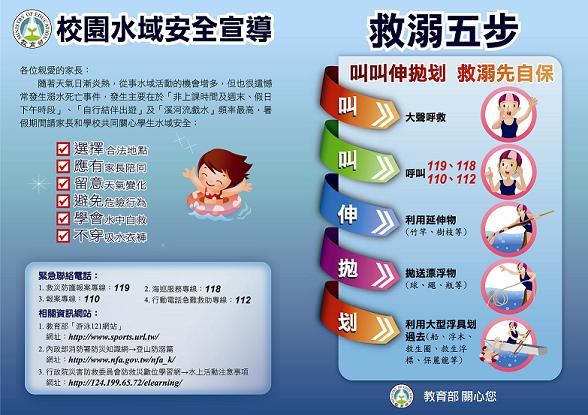 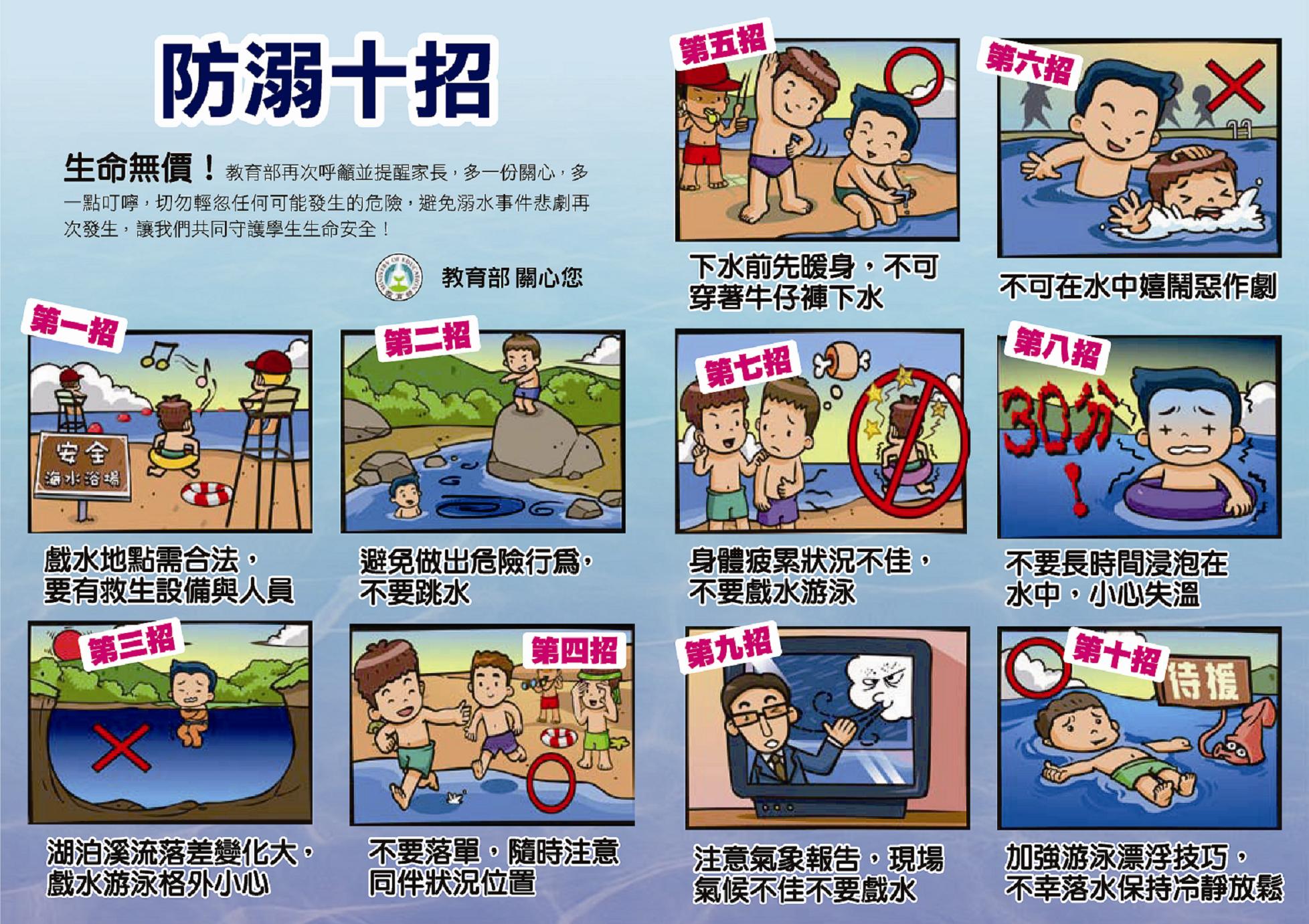 